Muster-Gefährdungsbeurteilung Chemieunterricht an WaldorfschulenKlassenstufe: 		7. KlasseTitel des Versuchs: 	Reduktion von Blei(II)oxid zu Blei (3.2)Literatur:			Lehrbuch der phänomenologischen Chemie, Band 1, Seite 43Gefahrenstufe                  	Versuchstyp   Lehrer             Schüler         Für Schüler verbotenGefahrstoffe (Ausgangsstoffe, mögliche Zwischenprodukte, Endprodukte)Andere Stoffe:Beschreibung der DurchführungMan stellt sich in einem Porzellantiegel eine Mischung von 6 g Blei(II)oxid (PbO) und 0,2 g Kohlepulver (die pulverisierte und im Trockenschrank bei 100 °C getrocknete Weidenholzkohle von Experiment 3.1) her. Dieses Gemenge ist sehr gut zu mischen. Der Tiegel wird im Tiegelofen aus Diatomitsteinen auf starke Rotglut erhitzt. Nach einer relativ kurzen Erhitzungszeit von etwa 10 min. sammelt sich im Tiegel das flüssige Blei, das auf eine Stahl- oder Weißblechplatte ausgegossen wird.Ergänzende HinweiseBeim Abwiegen von Blei(II)oxid und dem Mischen mit dem Holzkohlenpulver Mundschutz tragen und diese Tätigkeit im Abzug durchführen. EntsorgungshinweiseBlei aufbewahren oder in den Sammelbehälter "Anorganische Feststoffe" geben. Tiegel über den Hausmüll entsorgen (evtl. mit Salpetersäure reinigen).Mögliche Gefahren (auch durch Geräte)Sicherheitsmaßnahmen (gem. TRGS 500)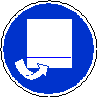 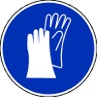 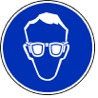 Schutzbrille                       Schutzhandschuhe                 AbzugTätigkeitsverbot für Schülerinnen und SchülerTätigkeitsbeschränkung für gebärfähige Frauen, werdende oder stillende Mütter Tätigkeitsbeschränkung für Lehrkräfte.Ersatzstoffprüfung (gem. TRGS 600)Ist durchgeführt worden. Es gibt kein anderes Metalloxid, aus dem so leicht die Reduktion zum flüssigen, gießfähigen Metall gezeigt werden kann. Deshalb wird auf das Experiment nicht verzichtet. Es werden alle notwendigen Schutzmaßnahmen getroffen und die Tätigkeitsverbote bzw. -beschränkungen beachtet.AnmerkungenH360Df		Kann das Kind im Mutterleib schädigen. Kann vermutlich die Fruchtbarkeit beeinträchtigen.H302+332		Gesundheitsschädlich bei Verschlucken und bei Einatmen.H373		Kann die Organe schädigen bei längerer oder wiederholter Exposition.H410		Sehr giftig für Wasserorganismen mit langfristiger Wirkung.P201		Vor Gebrauch besondere Anweisungen einholen.P273		Freisetzung in die Umwelt vermeiden.P308+313		Bei Exposition oder falls betroffen: ärztlichen Rat einholen / ärztliche Hilfe hinzuziehen.Schule:Datum:				Lehrperson:					Unterschrift:Schulstempel:© Ulrich Wunderlin / Atelierschule Zürich / Erstelldatum: 14.05.2015______________________________________________________________________________NameSignalwortPiktogrammeH-SätzeEUH-SätzeP-SätzeAGW in mg m-3Blei(II)oxidGefahrFortpflanzungsgefährdend (Kat. RF3)Fruchtschädigend (Kat. RE1)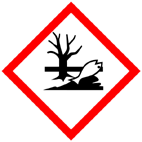 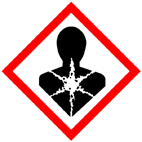 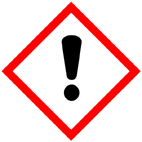 H 360Df H302+332 H373 H410keineP201 P273P308+3130,15 E(einatembare Fraktion)Blei(Reaktions-produkt)GefahrH 360Df H302+332 H373 H410keineP201 P273P308+3130,15 EHolzkohlenpulverKohlenstoffdioxid (Reaktionsprodukt)GefahrenJaNeinSonstige Gefahren und HinweiseDurch EinatmenXDurch HautkontaktXBrandgefahrXExplosionsgefahrXDurch AugenkontaktX